Anlage 4: Ähnlich klingende Laute 2- Lösungsblatt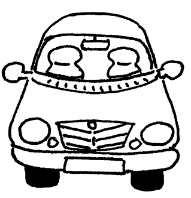 Auto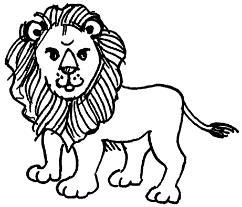 Löwe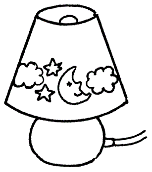 Lampe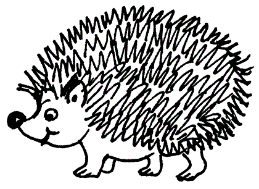 Igel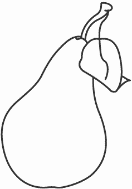 Birne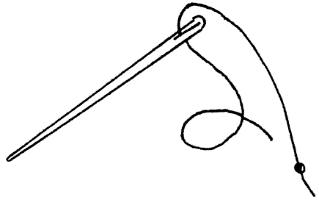 Nadel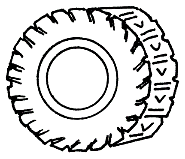 Reifen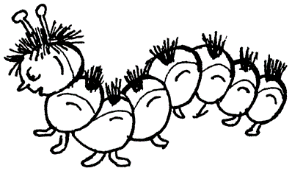 Raupe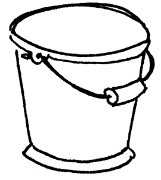 Eimer